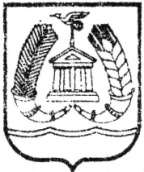 СОВЕТ ДЕПУТАТОВГАТЧИНСКОГО МУНИЦИПАЛЬНОГО РАЙОНАЛЕНИНГРАДСКОЙ ОБЛАСТИЧЕТВЕРТЫЙ  СОЗЫВР Е Ш Е Н И Е        от 21 декабря 2021 года                                                          № 196В соответствии с п. 3.1 раздела 3 Положения «О Совете представительных органов муниципальных образований Ленинградской области при Законодательном собрании Ленинградской области», утвержденного Постановлением Законодательного собрания Ленинградской области № 742 от 17.10.2007, Уставом Гатчинского муниципального района  совет депутатов Гатчинского муниципального районаР Е Ш И Л:1. Избрать МАКАРОВА АЛЕКСАНДРА ВИКТОРОВИЧА, главу муниципального образования Сиверское городское поселение Гатчинского муниципального района Ленинградской области, представителем от совета депутатов Гатчинского муниципального района в Совет представительных органов муниципальных образований Ленинградской области при Законодательном собрании Ленинградской области на 2022 год.2. Решение вступает в силу с момента принятия, подлежит официальному опубликованию в газете «Официальный вестник» - приложение к газете «Гатчинская правда» и размещению на официальном сайте Гатчинского муниципального района.ГлаваГатчинского муниципального района                                        В.А.Филоненко              Об избрании представителя от совета депутатов Гатчинского муниципального района в Совет представительных органов муниципальных образований при Законодательном собрании Ленинградской области на 2022 год